Qual é o objetivo?Guiar o desenvolvedor na integração com a solução de locação de veículos com a SG Viagens junto ao SGRentals.com.brContato e SuportePara suporte ao WebService / API usar o seguinte e-mail para dúvidas técnicas e outras informações: desenvolvimento@sgviagens.com.br.Quais são os conhecimentos necessários?Conhecimentos mínimos sobre o uso de requisições HTTP e tratamento de mensagens XML.O que é preciso para usar o serviços da SGRentals?Ter acordo comercial junto à SG ViagensIntegrar o website ao nosso webservice / api.Homologar a integraçãoURL’s de AcessoAmbiente de Produção: http://www.sgrentals.com.br/Services/SGRentalsService.svc?wsdlPara acesso de cada serviço será necessário utilizar os seguintes contratos:Cotação: GetQuoteReserva: GetBookPagamento: GetPaymentCâmbio: GetLastExchangeCancelamento: GetCancelBookObter: GetRetrieveBook (Novo)Como funciona o fluxo de cotação de um veículoO cliente faz uma chamada passando os dados da localidade, data de retirada e devolução do veículo ou equipamentos opcionais caso seja de interesse do mesmo. Como funciona o fluxo de criação de uma reservaO cliente já efetuou uma cotação.O cliente faz uma chamada ao serviço de reserva passando os dados da tarifa selecionada (RateReference), Nome e Sobrenome do Cliente, dados da localidade, data de retirada e devolução do veículo e ou os equipamentos opcionais caso seja de interesse do cliente.Características da SoluçãoAusência de aplicativos proprietários: Não é necessário instalar aplicativos no ambiente do cliente.Segurança na transferência de informações: Elas são sempre transferidas diretamente do servidor do cliente para o servidor da SGRentals.Multiplataforma: A integração é realizada via Web Services.Arquitetura de integraçãoA integração é realizada através de serviços disponibilizados como Web Services. O modelo empregado é simples: para cada serviço, um tipo de mensagem e um destino (endpoint) em comum.As funcionalidades são orientadas por transações. E destinam-se a controlar o seu ciclo de vida através da:CotaçãoReservaPagamentoCâmbioCancelamentoObterServiçosGetQuote - CotaçãoServiço utilizado para efetuar cotações de um fornecedor especifico ou para as três locadoras: Hertz, Dollar ou Thrifty, retornando os veículos e tarifas disponíveis para a localidade cotada.Exemplo – GetQuoteRequest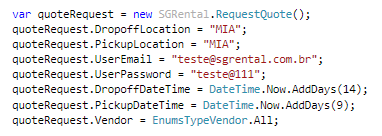 GetBooking - ReservaServiço utilizado para efetuar reservas de acordo com a locadora selecionada: Hertz, Dollar ou Thrifty. Os dados de tarifa e veiculo é o retorno da cotação.Exemplo – GetBookRequest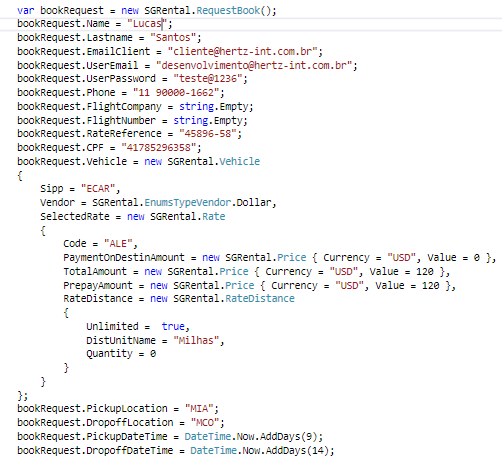 GetPayment - PagamentoMétodo para realizar o pagamento das reservas nas opções: faturado e cartão de crédito nas três locadoras Hertz, Dollar ou Thrifty. Caso a forma de pagamento for faturado não precisa passar os dados de cartão de credito.Exemplo – GetBookRequest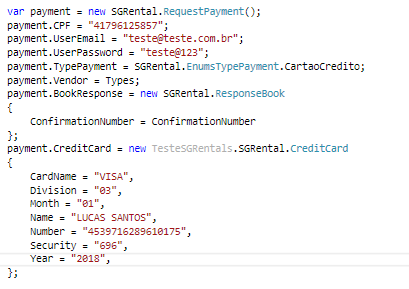 GetCancelBook- CancelamentoMétodo para o cancelamento de reservas das locadoras: Hertz, Dollar ou Thrifty.Exemplo – GetCancelBook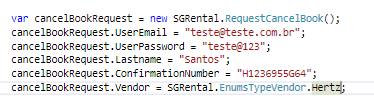 GetRetrieveBook- ObterMétodo responsável por obter uma reserva efetuada dentro da plataforma do SGRentals. Caso o cliente tenha feito uma reserva no SGRentals através do Portal Web ou Webservice, essa reserva pode ser obtida (lida) através deste serviço. Qualquer reserva efetuada fora da plataforma SGRentals, não poder será lida por este serviço.Qualquer reserva alterada fora da plataforma SGRentals, não será refletida por este serviçoREQUESTRESPONSE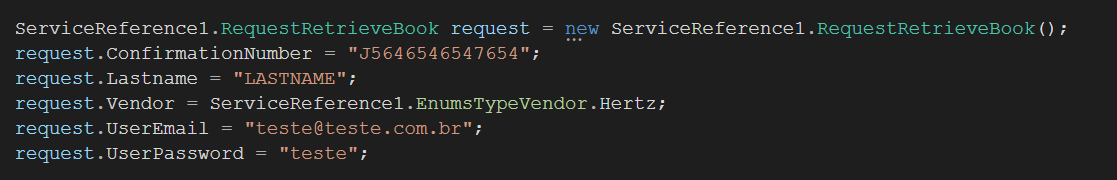 TAG (Atributo) ExemploRequeridoComentáriosPickupLocationMIASimCódigo da localidade de retirado o veículo.DropoffLocationMCOSimCódigo da localidade de devolvido o veículo.PickupDateTime20/05/2017 9:00SimData e hora da retirada do veículoDropoffDateTime25/05/2017 9:00SimData e hora da devolução do veículoUserEmailteste@teste.com.brSimE-mail da credencial de acesso.UserPasswordTesteSimSenha da credencial de acesso.VendorAllNãoCódigo do fornecedor para cotação.TAG (Atributo)ExemploRequeridoComentáriosNameTesteSimNome do cliente.LastnameTesteSimÚltimo nome do cliente.EmailClientale@teste.com.brSimE-mail do cliente.UserEmailteste@teste.com.brSimE-mail da credencial de acesso.UserPasswordteste@111SimSenha da credencial de acesso.Phone1135243509SimTelefone para contato.PickupLocationMIASimCódigo da localidade de retirado o veículo.DropoffLocationMCOSimCódigo da localidade de devolução.PickupDateTime20/05/2017 9:00SimData e hora da retirada do veículoDropoffDateTime27/05/2017 9:00SimData e hora da devolução do veículoFlightCompanyCFEDNãoCódigo da Cia Aérea em caso de reservas que serão iniciadas a partir de um aeroporto.FlightNumber8565NãoNúmero do v0ôo.Rates.ReferenceSimCódigo de referência da tarifa.Rates.CodeADFSimCódigo da tarifa escolhida na cotação.Vehicles.SippECARSimCódigo do veículo requerido.Vehicles.VendorHertzSimCódigo do fornecedor do veículo.CPF49588525857SimCPF do cliente.Rates.RateDistance.DistUnitNameTrue/FalseSimCódigo de distância.Rates.RateDistance.QuantityMilhasSimNome da medida de distãncia.Rates.RateDistance.Unlimited20SimQuantidade da distância.Rates.PaymentOnDestinAmount0.00SimValor pagamento no destino.Rates.TotalAmount120.00SimTotal a pagar.Rates.PrepayAmount120.00SimValor de pre-pagamento.TAG (Atributo) ExemploRequeridoComentáriosCPF41796325858SimCPF do cliente.UserEmailteste@teste.com.brSimE-mail da credencial de acesso.UserPasswordteste@1111SimSenha da credencial de acesso.TypePaymentCartaoCreditoSimForma de pagamento.BookResponseResponse da ReservaSimRetorno da reserva.VendorHertzSimCódigo do fornecedor para cotação.CreditCard.CardNameVISA,AMEX, MasterCardSimBandeira do cartão.CreditCard.Division3SimQuantidade de vezes.CreditCard.Month03SimMês de vencimento do cartão.CreditCard.NameLucas S L SantosSimNome impresso no cartão.CreditCard.Number2596369856412SimNúmero do cartão somente os numeros.CreditCard.Security963SimCódigo de Segurança.CreditCard.Year2016SimAno de vencimento do cartão.TAG (Atributo) ExemploRequeridoComentáriosConfirmationNumberH1236955G64SimCódigo de confirmação da reserva.LastnameSantosSimSobrenome.UserEmailteste@teste.com.brSimE-mail da credencial de acesso.UserPasswordteste@1234SimSenha da credencial de acesso.VendorHertz	SimCódigo do fornecedor para cancelamento.TAG (Atributo) ExemploRequeridoComentáriosConfirmationNumberH1236955G64SimCódigo de confirmação da reserva.LastnameSantosSimSobrenome.UserEmailteste@teste.com.brSimE-mail da credencial de acesso.UserPasswordteste@1234SimSenha da credencial de acesso.VendorHertz	SimCódigo do fornecedor para cancelamento.TAG (Atributo) ExemploRequeridoComentáriosConfirmationNumberH1236955G64-Código de confirmação da reserva.FirstNameTeste-Primeiro nome do clienteLastnameSantos-Sobrenome.StatusAtiva, Cancelada-Retorna o status atual da reserva na base de dados do SGRentalsPhone551135243509-Telefone que foi incluído no momento da reservaPickupLocationCodeLAS-Cód. do Local de Retirada da ReservaDropoffLocationCodeLAX-Cód. do Local de Devolução da ReservaPickupDateTime01/02/2021 10:00:00-Data de Retirada da ReservaDropoffDateTime08/02/2021 10:00:00-Data de Devolução da ReservaSIPPFCAR-Cod. Do Veículo da ReservaCurrencyTotalAmountUSD-Moeda aplicada na ReservaTotalAmount1200,00-Valor Total da Reserva em Moeda definida acima.UserEmailteste@teste.com.br-E-mail da credencial de acesso.UserPasswordteste@1234-Senha da credencial de acesso.